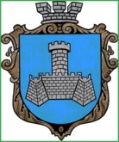 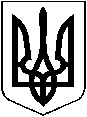 УКРАЇНАХМІЛЬНИЦЬКА   МІСЬКА РАДАВІННИЦЬКОЇ  ОБЛАСТІВИКОНАВЧИЙ  КОМІТЕТРІШЕННЯвід “23”лютого 2024 р.                                                               № 110 Про часткове звільнення   учасників бойових дій від оплати за харчування  їх дітей у закладах дошкільної освіти Хмільницької міської ради           Розглянувши клопотання   начальника Управління освіти, молоді та спорту Хмільницької міської ради Віталія ОЛІХА  від 05.02.2024 року  № 01-15/150 про звільнення жителів Хмільницької міської територіальної громади, учасників бойових дій  та  членів сімей учасників бойових дій, а саме: гр. П. М. М. (місце проживання: м. Хмільник, вулиця  ….), гр. К. Р. М. (місце проживання: Хмільницький  район, с. Лелітка, вулиця …..),  гр. Н. А. Ю.,  (місце реєстрації: м. Хмільник, вулиця ), гр. Д. І.В.  (місце проживання:  м. Хмільник, вулиця …)  від оплати за харчування їх дітей Ш. К. М., 20___ р.н.,   К. А. Р.,  20____ р.н.,                                  Н. А. А.,  20___ р.н., Н. І. А.,   20____ р.н., Д. В. В.,  20___ р.н., у закладах дошкільної освіти Хмільницької міської ради, відповідно до комплексної Програми підтримки Захисників і Захисниць України та членів їх сімей у Хмільницькій міській ТГ на 2024 -2028рр., затвердженої рішенням 45 сесії Хмільницької міської ради 8 скликання  від 28.07.2023р. №1925 (зі змінами), п.4.2, п.п.4.2.1 Додатка 6 Порядку використання коштів місцевого бюджету, передбачених на фінансування заходів  комплексної Програми підтримки Захисників і Захисниць  України та членів їх сімей  у Хмільницькій міській ТГ на 2024 -2028рр. згідно пунктів 5.1- 5.4 частини V «Надання освітніх послуг  та відповідних пільг»  розділу 7 « Напрями діяльності та заходи програми», затвердженого рішенням  48 сесії  Хмільницької  міської ради 8 скликання  від 06.10.2023 року № 2069  (зі змінами)  та п.7 Додатка до рішення 59 сесії міської ради 7 скликання від 14 січня 2019 року №1885 «Про затвердження Порядку організації харчування в закладах освіти Хмільницької міської територіальної громади у новій редакції» (зі змінами), керуючись ст.5 Закону України «Про охорону дитинства», ст.32, ст.34, ст.59 Закону України «Про місцеве самоврядування в Україні», виконком Хмільницької  міської ради                                                      В И Р І Ш И В :1. Звільнити гр. П. М. М. , учасника бойових дій, від оплати за харчування його  доньки  Ш. К. М.,  20___ р.н.,   у Закладі дошкільної освіти №5 (ясла-садок) «Вишенька» м. Хмільника, на 50 відсотків від встановленої батьківської плати з 01 лютого 2024 року по  31 грудня 2024  року. 2.  Звільнити гр К.Р. М. , учасника бойових дій, від оплати за харчування його сина К. А. Р. ,  20____ р.н., у   дошкільному підрозділі  Березнянського ліцею Хмільницької міської ради   на   50 відсотків від встановленої батьківської плати  з  01 лютого 2024 року по  31 грудня  2024  року. 3.  Звільнити гр. Н. А. Ю. , учасника бойових дій, від оплати за харчування його дітей  Н. А. А. ,  20____ р.н. та  Н.  І. А.,  20___ р.н., у Закладі дошкільної освіти №5 (ясла-садок) «Вишенька» м. Хмільника, на 50 відсотків від встановленої батьківської плати  з 01 лютого 2024 року по   31 серпня  2024  року. 4.  Звільнити гр. Д. І. В., члена  сім’ї  учасника бойових дій, від оплати за харчування її сина Д. В. В.,   20___    р.н., у Закладі дошкільної освіти №5 (ясла-садок) «Вишенька» м. Хмільника , на 50 відсотків від встановленої батьківської плати  з 01 лютого 2024 року по   31 грудня  2024  року. 5. Контроль за виконанням цього рішення покласти на заступника міського голови з питань діяльності виконавчих органів міської ради  (Андрій СТАШКО), супровід виконання доручити Управлінню освіти, молоді та спорту Хмільницької міської ради  (Віталій ОЛІХ).    Міський голова                                                          Микола  ЮРЧИШИН